	บันทึกข้อความ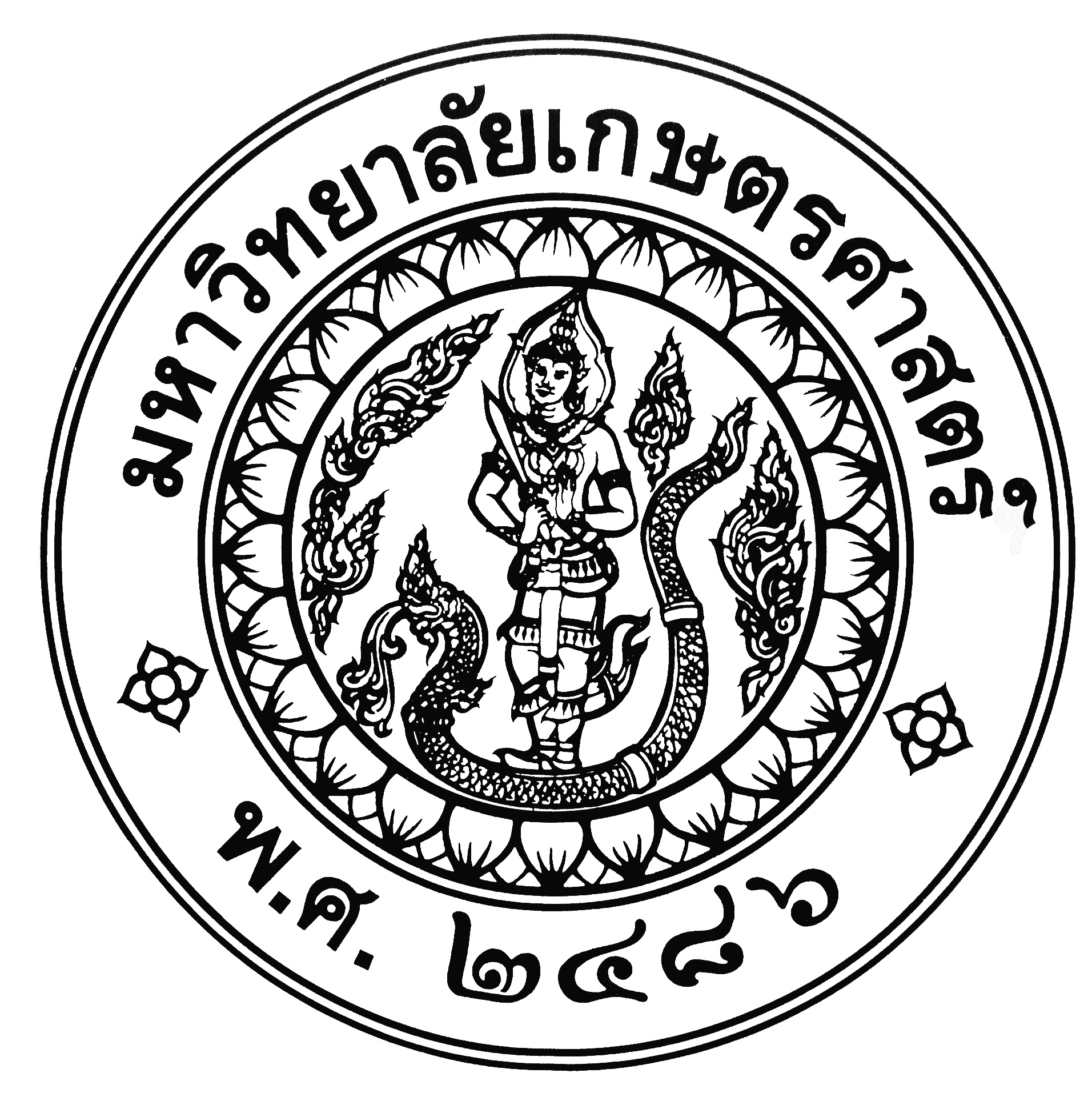 ส่วนงาน (โปรดระบุหน่วยงานที่สังกัด พร้อมเบอร์โทรติดต่อ)ที่  อว 6502.                                                 วันที่           เรื่อง  ขออนุมัติเบิกค่าใช้จ่ายในการดำเนินงานโครงการพัฒนาวิชาการ“(ชื่อโครงการ)..............................”เรียน     หัวหน้าภาควิชา/ฝ่าย/ศูนย์/สถานีวิจัย ............	ตามหนังสือที่ อว 6502....................ลงวันที่............. ได้รับอนุมัติให้จัดทำโครงการพัฒนาวิชาการ  เรื่อง “.......................”   ระเบียนเลขที่........................... ระยะเวลาดำเนินการ วันที่............. ถึงวันที่.............. นั้น บัดนี้ทางโครงการฯ ได้รับเงินจำนวน  ................  บาท (.................................) แล้วนั้น                   โครงการฯ จึงขออนุมัติเบิกเงินเพื่อใช้เป็นค่าใช้จ่ายในการดำเนินงานของโครงการ จำนวน 85%ของเงินโครงการ เป็นเงิน ............... บาท (......................)	จึงเรียนมาเพื่อโปรดพิจารณา 		          (......................................)                                                                                             หัวหน้าโครงการ	บันทึกข้อความส่วนงาน (โปรดระบุหน่วยงานที่สังกัด พร้อมเบอร์โทรติดต่อ)ที่  อว 6502.                                                 วันที่           เรื่อง  ขออนุมัติเบิกค่าใช้จ่ายในการดำเนินงานโครงการพัฒนาวิชาการ“(ชื่อโครงการ)..............................” เรียน     หัวหน้าภาควิชา/ฝ่าย/ศูนย์/สถานีวิจัย ............	ตามหนังสือที่ อว 6502....................ลงวันที่............. ได้รับอนุมัติให้จัดทำโครงการพัฒนาวิชาการ  เรื่อง “.......................”   ระเบียนเลขที่........................... ระยะเวลาดำเนินการ วันที่............. ถึงวันที่.............. นั้น บัดนี้ทางโครงการฯ ได้รับเงินจำนวน  ................  บาท (.................................) แล้วนั้น                   โครงการฯ จึงขออนุมัติเบิกเงินเพื่อใช้เป็นค่าใช้จ่ายในการดำเนินงานของโครงการ จำนวน 85%ของเงินโครงการ เป็นเงิน ............... บาท (......................)	จึงเรียนมาเพื่อโปรดพิจารณา 		          (......................................)                                                                                             หัวหน้าโครงการ	บันทึกข้อความส่วนงาน (โปรดระบุหน่วยงานที่สังกัด พร้อมเบอร์โทรติดต่อ)ที่  อว 6502.                                                 วันที่           เรื่อง  ขออนุมัติเบิกค่าใช้จ่ายในการดำเนินงานโครงการพัฒนาวิชาการ“(ชื่อโครงการ)..............................” เรียน     หัวหน้าภาควิชา/ฝ่าย/ศูนย์/สถานีวิจัย ............	ตามหนังสือที่ อว 6502....................ลงวันที่............. ได้รับอนุมัติให้จัดทำโครงการพัฒนาวิชาการ  เรื่อง “.......................”   ระเบียนเลขที่........................... ระยะเวลาดำเนินการ วันที่............. ถึงวันที่.............. นั้น บัดนี้ทางโครงการฯ ได้รับเงินจำนวน  ................  บาท (.................................) แล้วนั้น                   โครงการฯ จึงขออนุมัติเบิกเงินเพื่อใช้เป็นค่าใช้จ่ายในการดำเนินงานของโครงการ จำนวน 85%ของเงินโครงการ เป็นเงิน ............... บาท (......................)	จึงเรียนมาเพื่อโปรดพิจารณา 		          (......................................)                                                                                             หัวหน้าโครงการ